Unità 3, Livello AvanzatoAl museo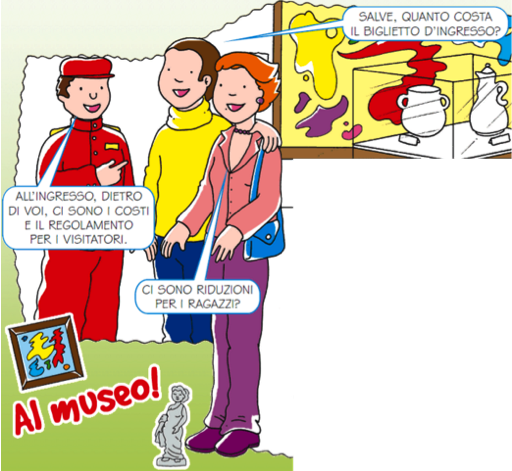 Personaggi:		Il papà			La guida del museo 			La mamma			La cassiera			Paul, il figlio			Ann, la sorella di Paul			Maria, l’amica di AnnAll’ingresso:Papà:			Salve! Quanto costa il biglietto d’ingresso?Guida museo: 	Buongiorno. Il costo del biglietto è di diciotto euro per adulti e undici euro per ragazzi fino a quattordici anni. Mamma:	Ci sono riduzioni di prezzo per i ragazzi?Guida museo:	All’ingresso, dietro di voi, trovate i costi e il regolamento per i visitatori.Mamma e papà:	Grazie.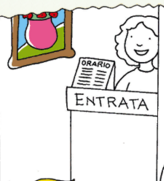 Guida museo:	Prego. Buon divertimento.Alla cassa:Cassiera: 	Buongiorno. Posso aiutarvi? Papà:			Buongiorno! Due (2) biglietti per adulti e tre (3) per ragazzi.Cassiera: 		Quanti anni hanno i ragazzi?Mamma:		Hanno otto (8), dieci (10) e undici (11) anni.Cassiera:		Viene sessantanove (69) euro in tutto. Contanti o carta di credito?Papà:			Carta di credito, per favore.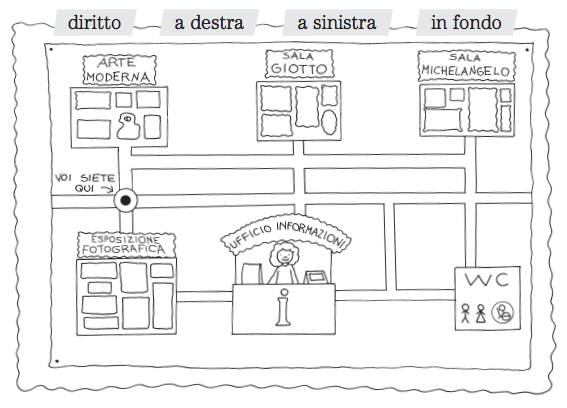 Di fronte alla mappa:Paul: Dove andiamo?Maria: Quale sala è meglio vedere prima? 		  Venite, guardiamo la mappa.Mamma:	Ti piacciono di più i dipinti o le statue?Papà:	A me piacciono di più le statue. E a te, Ann?Ann e Maria:	Anche a me.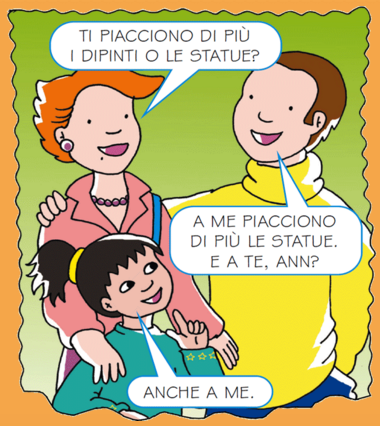 Paul: 	A me piace di più l’arte. Dov’è la mostra di dipinti italiani?Maria:	Mi sembra nella sala Giotto. Da questa parte.Ann e Maria:	E alla fine andiamo a vedere le statue.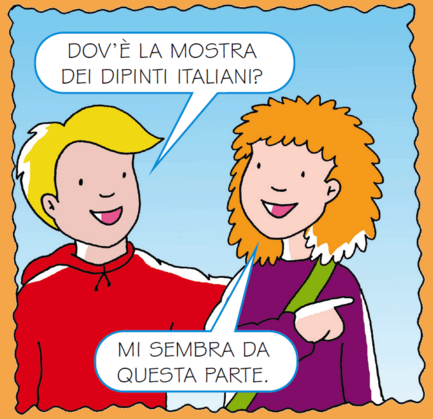 Paul e Ann: 	Mamma, papà. Prima andiamo a vedere l’arte moderna. Poi le statue nella sala Michelangelo. Mamma: 	Che bello! Andiamo!Papà: 	Sì, ma ricordatevi. Visitiamo tutto il museo.